Перелік тематики дипломних робіт для магістрів у 2022-23 н.р.:1. Комп'ютерні технології як засіб корекції порушень звуковимови у дітей старшого дошкільного віку із порушеннями темпо-ритмічної сторони мовлення.2. Розвиток слухового сприйняття у дітей старшого дошкільного віку із ЗНМ ІІІ рівня засобами народної творчості.3. Розвиток навичок словозміни у дітей старшого дошкільного віку із ЗНМ ІІІ, засобами казкотерапії.4. Інноваційні підходи до логопедичної корекції з дітьми старшого дошкільного віку у дітей з поліморфною дислалією.5. Особливості організації дистанційних логокорекційних занять з дітьми молодшого шкільного віку із ЗПР.6. Логопедичне консультування батьків дітей дошкільного віку з ООП у роботі асистента вчителя.7. Формування професійної лексики у процесі трудового навчання дітей старшого шкільного віку з інтелектуальною недостатністю.8. Формування просторових відносин у дітей дошкільного віку з дизартрією.9. Вербалізація сенсорного досвіду у роботі з дітьми з інтелектуальними порушеннями.10. Використання мнемотехнічних прийомів В.О. Сухомлинського у розвитку монологічного мовлення з дітьми старшого дошкільного віку із ЗНМ ІІІ рівня.11. Формування зорово-моторної координації у дітей старшого дошкільного віку із ЗНМ ІІІ рівня як пропедевтика порушень писемного мовлення.12. Формування монологічного мовлення у процесі трудового навчання дітей з інтелектуальною недостатністю середнього дошкільного віку.13. Корекція дисграфії у молодших школярів в умовах інклюзивно-ресурсних центрів.14. Сенсорне виховання дітей дошкільного віку із затримкою мовленнєвого розвитку засобами дидактичної гри.15. Види реабілітації дітей дошкільного віку з заїканням.16. Використання ТРВЗ-технологій з використанням казкових сюжетів для формування навичок творчого зв'язного висловлювання у дітей старшого дошкільного віку з ЗНМ ІІІ рівня.17. Формування логопедичної культури батьків дітей молодшого шкільного віку з ЗНМ ІІ рівня.18. Пропедевтика дислалії у старших дошкільників з порушеннями мовленнєвого розвитку .19. Пропедевтика дислалії у дітей дошкільного віку засобами логоритміки.20. Розвиток навичок словозміни у дітей старшого дошкільного віку із ЗНМ ІІІ, засобами казкотерапії.21. Логопедичний супровід дітей молодшого шкільного віку з аутизмом в умовах інклюзивної освіти.22. Розвиток мовлення дітей шкільного віку з ДЦП в умовах інклюзії.23. Навчання дітей старшого дошкільного віку з ЗНМ 3 рівня творчого розповідання.24. Словесно дидактичні ігри як засіб автоматизації і диференціації  звуковимови у дітей старшого дошкільного віку з дислалією.25. Формування інтонаційної виразності у дітей дошкільного віку із ЗНМ III рівня засобами театралізованої діяльності.26. Формування  та застосування  інформаційних комп'ютерних технологій у  логокорекції мовленнєвих порушень у дітей дошкільного віку.27. Порушення мовлення у дорослих після перенесеного інсульту та черепно-мозкової травми.28. Використання мнемотехнічних прийомів у вивченні творів В.О. Сухомлиського з дітьми ЗНМ молодшого шкільного віку.29.Формування діалогічного мовлення у дітей хворих із афазією після інсульту.30. Формування просодичної сторони мовлення у дітей дошкільного віку із заїканням засобами біоенергопластики.31. Формування нормативної звуковимови  у дітей старшого дошкільного віку зі зниженим зором.32. Логопедичний супровід дитини молодшого шкільного віку з ЗПР в закладах загальної середньої освіти.33. Сімейне виховання дітей дошкільного віку з порушеннями мовленнєвого розвитку на традиціях народної педагогіки34. Формування трудових взаємин у дітей старшого шкільного віку з розумовою відсталістю в процесі професійної шкільної діяльності35. Формування рухової функції у дітей дошкільного віку з ДЦП.36. Система логопедичної роботи з розвитку мовлення у дітей із РАС.37. Формування педагогічної компетентності батьків молодших школярів з інтелектуальними порушеннями.38. Формування мотиваційної готовності незрячих дітей до школи в умовах закладу дошкільної освіти.39. Розвиток зв’язного мовлення у дошкільників із ЗНМ засобами музикотерапії.40. Спеціальна методика формування морфологічної сторони мовлення у дітей із ЗНМ.41. Формування словникового запасу слабозорих дітей молодшої групи ЗДО.42. Рухлива гра, як засіб фізичного виховання молодших школярів з інтелектуальними  порушеннями.43. Розвиток дрібної моторики рук у дітей з мовленнєвими порушеннями засобами конструктивних ігор.45. Формування образного мовлення у дітей старшого дошкільного віку із загальним недорозвиненням мовлення засобами художніх творів.46. Особливості формування словникового запасу у дітей дошкільного віку з ринолалією.47. Корекційна робота з дітьми із розладами аутистичного спектра засобами поведінкового аналізу.48. Формування емпатії у дітей дошкільного віку із ЗНМ ІІІ рівня засобами психотренінгу.49. Інноваційні технології корекції заїкання в дітей дошкільного віку.50. Формування експресивного мовлення у дітей з РАС дошкільного віку засобами логоритміки.51. Формування мовленнєво-рухових навичок у дітей із дизартрією засобами логопедичного масажу.52. Використання монтессорівських сенсорних вправ для розвитку і корекції мовлення у дітей дошкільного віку із ЗНМ.В. о. завідувача кафедри спеціальної освіти                  Карсканова С. В.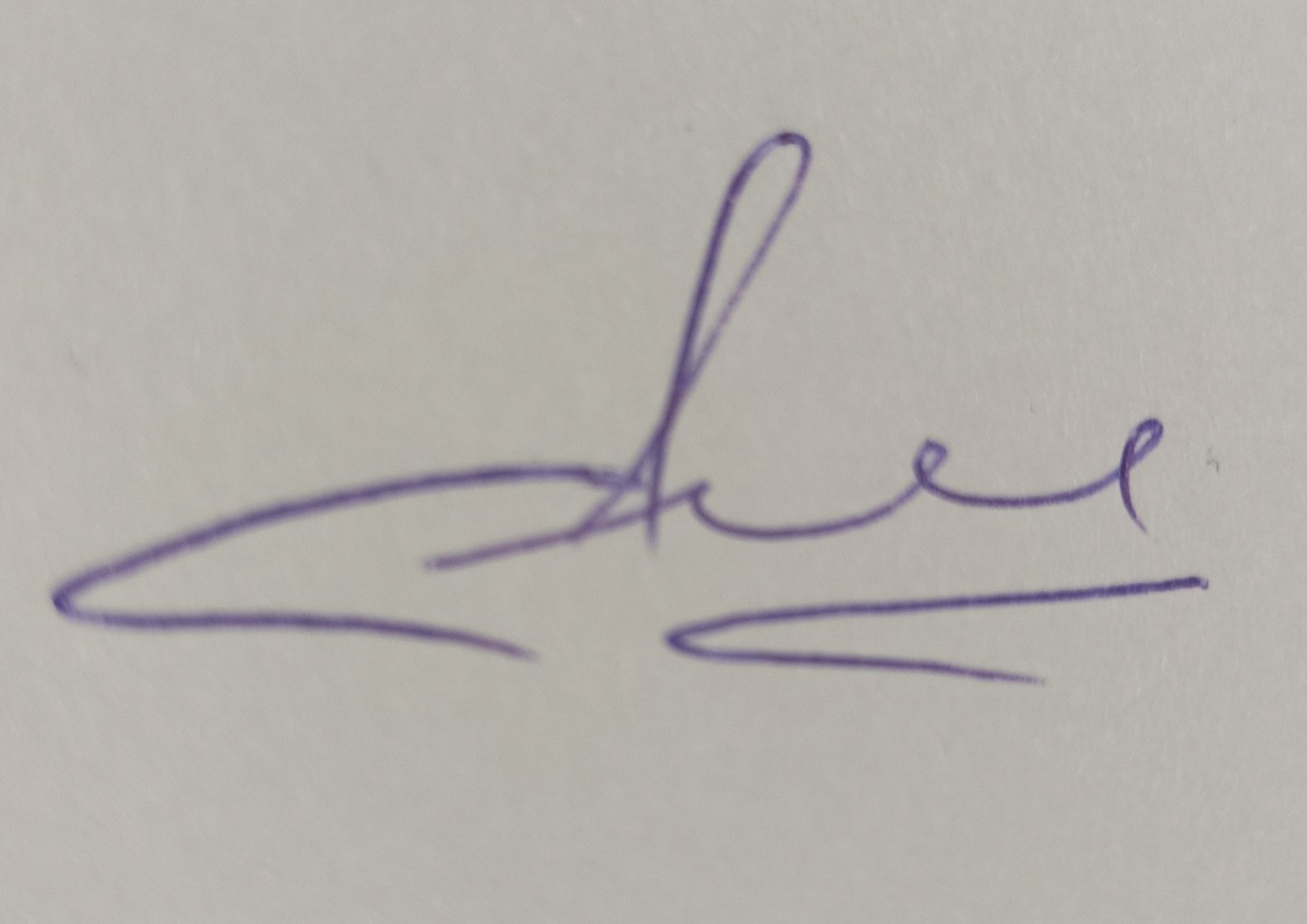 